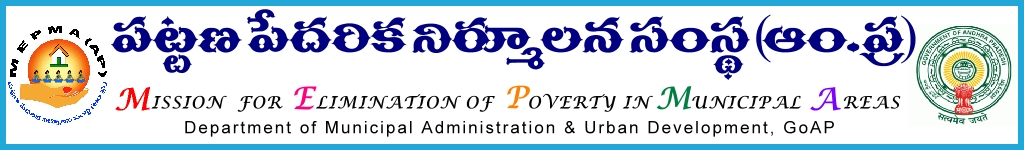 O/o the Mission Director,Mission for Elimination of Poverty in Municipal Areas, Andhra Pradesh, Hyderabad.CIRCULARCir. Roc. No: 271 / C / 2015,	 	Dated:  11-05-2016Sub: - MEPMA – M & E – Project Directors conference to be held on 16h & 17th May’ 2016 - Communicated – Regarding.<><><>It is proposed to conduct 2 days State level conference with all the Project Directors of MEPMA on 16th & 17th May’ 2016 in the Conference hall of Sub Collector’s Office, Vijayawada to review the progress of 2015-16 under all the activities of MEPMA and finalization of Annual Action Plan 2016-17. Therefore, all the Project Directors are hereby instructed to attend the conference along with DMCs, TPrOs, TMCs and ADMCs together with progress reports and Action Plan 2016-17 upto CO level and further they are requested to make their own arrangements for travel, accommodation etc. The Project Director, Krishna District is directed to make necessary arrangements and logistic support for the said conference and expenditure theron may be met from CB & T component of NULM. Agenda and programme schedule are enclosed.						  					Sd/-for MISSION DIRECTORTo,All the Project Directors of MEPMA in the State.Copy submitted to the principal Secretary to Govt. (MA), MA&UD dept. for kind informationCopy submitted to DMA, AP for kind information.Copy submitted to OSD to Hon’ble Minister for MA&UD for kind information.Agenda – PD’s Conference Review of all MEPMA activities against targets for the year 2015-16 upto CO level.National Urban Livelihood Mission (NULM):The main components of the Mission are: Social Mobilization & Institution Building:No. of SHGs formed.No. of SHGs assisted with RF.No. of ALFs formed.No. of CLFs formed.No. of ALFs assisted with RF / RO.No. of basic savings accounts opened.No. of Financial Literacy programmes/ camps organized with banks.Revival of defunct groups.Audit of SHG / SLF / TLF accounts.Formation of PWD groups.Employment through Skill Training & Placement: No. of trainees completed training before 31.3.2016.No. of trainees issued certificates.No. of trainees placed in wage employment.No. of trainees placed in self-employed.Self Employment Programme: No. of beneficiaries assisted – individual enterprises.No. of groups and number of beneficiaries assisted – group enterprises.No. of SHGs covered under SHG-Bank Linkage Programme.Amount and average bank linkage per SHG and Individual.Interest subvention.Shelter for Urban Homeless: New Constructions  & Refurbishment:Number of functional projects. Support to Urban Street Vendors: Survey of street vendors and issue of Identity Cards.Development of city street vending plans.Infrastructure development of vending zones in the city.Formation of Common Interest Groups (CIGs) and Associations.Training and Skill Development.Financial Inclusion.Access to credit.Linkages to social security schemes.Capacity Building & Training. Non-NULM Activities:SHG Bank Linkage. Vaddi Leni Runalu (VLR). Capital Infusion (Pettubadi Nidhi).Sthree Nidhi. Health and Nutrition.Mahila Arogya Samithis (MAS’s). Swasakthi Canteens. Health camps.SHG/SLF Livelihoods.EDP trainingsProduction centresGeneric Medical Stores.SHG tailors.City Livelihood centresSchool sanitation.Social Security.  Abhayahastam. AABY.Scholarships.Community Toilets – maintenance.Rag Pickers – identification and formation of CIGs.Finalization of Action Plan 2016-17 upto CO level.All SMCs to make presentation for an hour each on review of progress on the subjects concerned for the year 2015-16 and finalization of Action Plan. The review should be analytical.Identification of gaps / shortfalls.Suggestions / Recommendations to overcome the shortfalls.>>><<<PROGRAMME SCHEDULE 16-05-2016 (Monday)17-05-2016 (Tuesday)S. NoTimeTimeDescriptionRepresented byS. NoFromToDescriptionRepresented by109.00 AM10.00 AMRegistration210.00 AM10.05 AMWelcome address bySpecial Director, MEPMA310.05 AM10.30 AMAddress byMission Director, MEPMA410.30 AM11.00 AMAddress byHon’ble Minister, MA&UD511.00 AM11.10 AMTea Break611.10 AM12.00 NoonProgress performance analysis 2015-16Overall MEPMA 712.00 Noon01.00 PMProgress performance analysis 2015-16Institutional Building801.00 PM02.00 PMProgress performance analysis 2015-16EST &P902.00 PM02.45 PMLunch Break1002.45 PM03.45 PMProgress performance analysis 2015-16Livelihoods1103.45 PM04.45 PMProgress performance analysis 2015-16Social Security, Health & Nutrition1204.45 PM05.40 PMProgress performance analysis 2015-16Bank Linkage & SEP 1305.45 PM06.45 PMProgress performance analysis 2015-16Street Vendors, SUH1406.45 PM07.45 PMProgress performance analysis 2015-16Capital Infusion issuesS. NoTimeTimeDescriptionRepresented byS. NoFromToDescriptionRepresented by109.00 AM09.30 AMFinalization of Action Plan 2016Institutional Building209.30 AM10.30 AMAddress byPrl. Secretary to Govt., MA&UD310.30 AM11.00 AMFinalization of Action Plan 2016Institutional Building411.00 AM12.00 PMFinalization of Action Plan 2016EST &P512.00 PM01.00 PMFinalization of Action Plan 2016Livelihoods601.00 PM02.00 PMFinalization of Action Plan 2016Social Security, Health & Nutrition702.00 PM02.45 PMLunch Break802.45 PM03.45 PMFinalization of Action Plan 2016Social Security, Health & Nutrition903.45 PM04.45 PMFinalization of Action Plan 2016Bank Linkage & SEP1004.45 PM05.45 PMFinalization of Action Plan 2016-17Street Vendors, SUH1105.45 PM06.45 PMFinance mattersFinance Manager1206.45 PM07.45 PMCapital Infusion, IT issues & Interaction sessionProject Directors